*Danışman tarafından doldurulacaktır.Açıklamalar:1.Bu beyan formu ve ilgili yayın şartı için sunulması gereken belgeler, tez savunma başvurusu için istenilen diğer belgelerle birlikte Sağlık  Bilimleri Enstitüsü’ne EBYS aracılığı ile gönderilmelidir.2.Tüm makaleler yayımlanmış olmalı veya Cilt-Sayı veya DOI numarası ile belgelendirilmelidir.3.Tüm yayınlarda ilgili öğrencinin adresi olarak Eskişehir Osmangazi Üniversitesi adının geçmesi gerekmektedir.4. Yayın yapılan derginin şaibeli/yağmacı dergi sınıfında olup olmadığının öğrenci ve danışman tarafından yapılması gerekmektedir. Bu tür dergilerde yapılan yayınlar mezuniyet için yayın şartı olarak değerlendirilmeyecektir.5. Kongrelerde sözlü sunum ya da poster faaliyeti olarak sunulan yayınlarda faaliyetin yayın şartını sağlayacak öğrenci tarafından yapılmış olması gerekmektedir.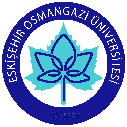 T.C.ESKİŞEHİR OSMANGAZİ ÜNİVERSİTESİSAĞLIK BİLİMLERİ ENSTİTÜSÜLİSANSÜSTÜ ÖĞRENCİLER İÇİN YAYIN ŞARTI SAĞLAMA BEYAN FORMUÖĞRENCİ BİLGİLERİ ÖĞRENCİ BİLGİLERİ Adı-Soyadı NumarasıAnabilim DalıProgramYÜKSEK LİSANS ☐          DOKTORA ☐Tez BaşlığıESOGÜ Lisansüstü Eğitim ve Öğretim Yönetmeliği Uygulama Usul ve Esasları Madde 22uyarınca mezuniyet için kullanacağınız yayın şartı türünü/türlerini (Madde-Fıkra-Bent) yazınız.*Örnek YL: Madde 22-2-(a)                            *Örnek DR: Madde 22-3-(a)Mezuniyet için yayın şartı olarak kullanılacak bilimsel faaliyet(ler)in künyesini (APA formatında) yazınız. İndekse giren dergilerdeki makaleler için derginin tarandığı indeks bilgisini (SCI, SCI-Exp, AHCI, SSCI, TR-Dizin, Alan indeksi3),kongre/sempozyum için kapsamı (poster, tam metin, özet gibi) belirtiniz.Mezuniyet için yayın şartı olarak kullanılacak bilimsel faaliyet(ler)in künyesini (APA formatında) yazınız. İndekse giren dergilerdeki makaleler için derginin tarandığı indeks bilgisini (SCI, SCI-Exp, AHCI, SSCI, TR-Dizin, Alan indeksi3),kongre/sempozyum için kapsamı (poster, tam metin, özet gibi) belirtiniz.Yukarıda künyesi sunulan bilimsel faaliyet(ler) tezçalışmamdan üretilmiştir. Bu faaliyet(ler) ile ESOGÜLisansüstü Eğitim ve Öğretim Yönetmeliği UygulamaUsul ve Esasları Madde 22 uyarınca yayın şartımısağladığımı beyan ederim.ÖğrenciAdı-Soyadı:.İmza:Tez başlığı ve bilgileri verilen Yüksek Lisans/Doktora öğrencimin mezuniyeti için yayın şartı olarak yukarıda künyesi sunulan bilimsel faaliyet(ler)i kullanması uygundur. İlgili faaliyet(ler) öğrencinin tez çalışmasından üretilmiştir. Öğrenci belirtilen faaliyet(ler) ile ESOGÜ Lisansüstü Eğitim ve Öğretim Yönetmeliği Uygulama Usul ve Esasları Madde 22 uyarınca yayın şartı kriterlerini sağlamaktadır.                                                         Tarih :                                                                                                                Danışman                                                        Unvanı, Adı Soyadı:                                                         İmza: